GDP in the EconomyCalculate the gross domestic product using these figures. Consumer spending = $1,000Investment spending = $200 Government spending = $500 Imports = $75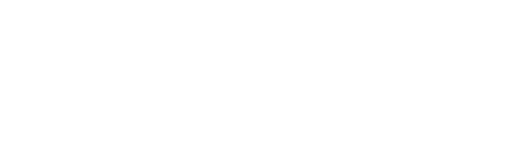 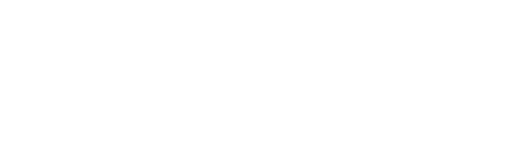 Exports = $50Transfer payments = $50The economy of Doraville produces three goods: pizza, lemons, and watches. The table below provides information about the prices and output for these goods for Years 1-3. Use the table to answer the questions that follow.Calculate the nominal GDP for each year.Nominal GDP for Year 1 = Nominal GDP for Year 2 = Nominal GDP for Year 3 =What was the percent change in nominal GDP from Year 1 to Year 2?What was the percent change in nominal GDP from Year 2 to Year 3?Using Year 1 as the base year, calculate the real GDP for each year.Real GDP for Year 1 = Real GDP for Year 2 = Real GDP for Year 3 =GDP in the Economy Answer KeyCalculate the gross domestic product for the economy below.Consumer spending = $1,000 Investment spending = $200 Government spending = $500 Imports = $75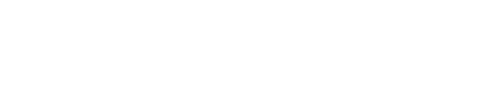 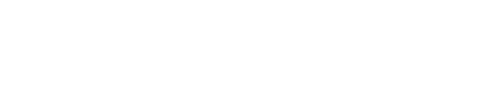 Exports = $50Transfer payments = $50The economy of Doraville produces three goods: pizza, lemons, and watches. The table below provides information about the prices and output for these goods for Years 1-3. Use the table to answer the questions that follow.Calculate the nominal GDP for each year.Nominal GDP for Year 1 = ($40 x 100) + ($1 x 200) + ($80 x 10) = $5,000 Nominal GDP for Year 2 = ($45 x 110) + ($1 x 216) + ($82 x 12) = $6,150 Nominal GDP for Year 3 = ($45 x 110) + ($1 x 220) + ($85 x 12) = $6,190What was the percent change in nominal GDP from Year 1 to Year 2?($6,150 - $5,000) / $5,000 = 0.23 x 100 = 23% increaseWhat was the percent change in nominal GDP from Year 2 to Year 3?($6,190 - $6,150) / $6,150 = 0.006 x 100 = 0.6% increaseUsing Year 1 as the base year, calculate the real GDP for each year.Real GDP for Year 1 = ($40 x 100) + ($1 x 200) + ($80 x 10) = $5,000 Real GDP for Year 2 = ($40 x 110) + ($1 x 216) + ($80 x 12) = $5,576 Real GDP for Year 3 = ($40 x 110) + ($1 x 220) + ($80 x 12) = $5,580Price of Ear BudsQuantity of Ear BudsPrice of LemonsQuantity of   LemonsPrice of Watch esQuantity of   WatchesYear 1$40100$1200$8010Year 245110$1216$8212Year 345110$1220$8512Price of Ear BudsQuantity of EarBudsPrice of LemonsQuantity of LemonsPrice of WatchesQuantity ofWatchesYear 1$40100$1200$8010Year 24511012168212Year 34511012208512